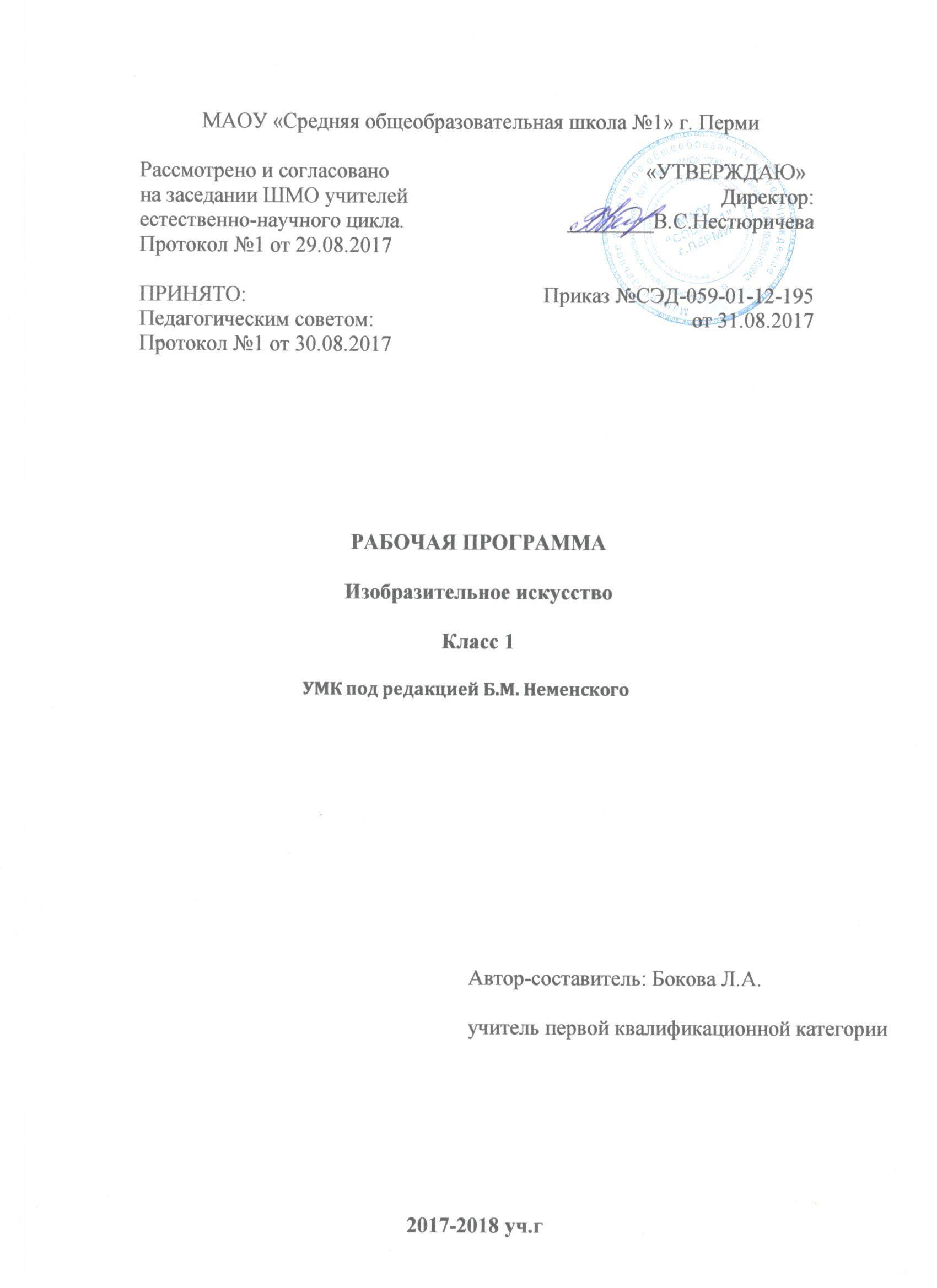 Рабочая программа по изобразительному искусствуПояснительная записка. Цели и задачи учебного предмета.Рабочая программа по курсу « Изобразительное искусство» составлена в соответствии: С Законом РФ «Об образовании»ФГОС начального общего образованияКонцепцией духовно-нравственного развития и воспитания личности гражданина Россиис авторской программой  «Изобразительное искусство и художественный труд» Б.М. Неменского, В.Г. Горяева, Г.Е. Гуровой и др.     (УМК «Школа России»),федеральным перечнем учебников, рекомендованных (допущенных) к использованию в образовательных учреждениях, реализующих программы начального общего образованияс учетом направлений программы развития школы «Магистраль» Цели курса:1.воспитание эстетических чувств, интереса к изобразительному искусству; обогащение нравственного опыта, представлений о добре и зле; воспитание нравственных чувств, уважения к культуре народов многонациональной России и других стран; готовность и способность выражать и отстаивать свою общественную позицию в искусстве и через искусство;2.развитие воображения, желания и умения подходить к любой своей деятельности творчески, способности к восприятию искусства и окружающего мира, умений и навыков сотрудничества в художественной деятельности;3.освоение первоначальных знаний о пластических искусствах: изобразительных, декоративно-прикладных, архитектуре и дизайне — их роли в жизни человека и общества;4.овладение элементарной художественной грамотой; формирование художественного кругозора и приобретение опыта работы в различных видах художественно-творческой деятельности, разными художественными материалами; совершенствование эстетического вкуса.Задачи  обучения:1.совершенствование эмоционально-образного восприятия произведений искусства и окружающего мира;2.развитие способности видеть проявление художественной культуры в реальной жизни (музеи, архитектура, дизайн, скульптура и др.);3.формирование навыков работы 2. Общая характеристика учебного предмета.  Цель учебного предмета «Изобразительное искусство» в общеобразовательной школе - формирование художественной культуры учащихся как неотъемлемой части культуры духовной, т. е. культуры миро отношений, выработанных поколения. Эти ценности как высшие ценности человеческой цивилизации, накапливаемые искусством, должны быть средством очеловечения, формирования нравственно-эстетической отзывчивости на прекрасное и безобразное в жизни и искусстве, зоркости души ребенка. Программа создана на основе развития традиций российского художественного образования, внедрения современных инновационных методов и на основе современного понимания требований к результатам обучения. Программа является результатом целостного комплексного проекта, разрабатываемого на основе системной исследовательской и экспериментальной работы. Смысловая и логическая последовательность программы обеспечивает целостность учебного процесса и преемственность этапов обучения.  Художественно-эстетическое развитие учащегося рассматривается как важное условие социализации личности, как способ его вхождения в мир человеческой культуры и в то же время как способ самопознания и самоидентификации. Художественное развитие осуществляется в практической, деятельностной форме в процессе художественного творчества каждого ребенка. Цели художественного образования состоят в развитии эмоционально-нравственного потенциала ребенка, его души средствами приобщения к художественной культуре как форме духовно-нравственного поиска человечества. Содержание программы учитывает возрастание роли визуального образа как средства познания и коммуникации в современных условиях.  Культуросозидающая роль программы состоит также в воспитании гражданственности и патриотизма. Эта задача  не ограничивает связи с культурой разных стран мира. Россия — часть многообразного и целостного мира. Ребенок шаг за шагом открывает многообразие культур разных народов и ценностные связи, объединяющие всех людей планеты.Связи искусства с жизнью человека, роль искусства в повседневном его бытии, в жизни общества, значение искусства в развитии каждого ребенка — главный смысловой стержень программы.   Изобразительное искусство как школьная дисциплина имеет интегративный характер, так как она включает в себя основы разных видов визуально-пространственных искусств: живопись, графику, скульптуру, дизайн, архитектуру, народное и декоративно прикладное искусство, изображение в зрелищных и экранных искусствах. Они изучаются в контексте взаимодействия с другими, то есть временными и синтетическими, искусствами.  Систематизирующим методом является выделение трех основных видов художественной деятельности для визуальных пространственных искусств:— изобразительная художественная деятельность;— декоративная художественная деятельность— конструктивная художественная деятельность.  Три способа художественного освоения действительности — изобразительный, декоративный и конструктивный — в начальной школе выступают для детей в качестве хорошо им понятных, интересных и доступных видов художественной деятельности: изображение, украшение, постройка. Постоянное практическое участие школьников в этих трех видах деятельности позволяет систематически приобщать их к миру искусства.  При выделении видов художественной деятельности очень важной является задача показать разницу их социальных функций: изображение - это художественное познание мира, выражение своего к нему отношения, эстетического переживания его; конструктивная деятельность - это создание предметно-пространственной среды; декоративная деятельность - это способ организации общения людей, имеющий коммуникативные функции в жизни общества.Необходимо иметь в виду, что в начальной школе три вида художественной деятельности представлены в игровой форме как Братья-Мастера Изображения, Украшения и Постройки. Они помогают вначале структурно членить, а значит, и понимать деятельность искусств в окружающей жизни, более глубоко осознавать искусство.  Тематическая цельность и последовательность развития курса помогают обеспечить прозрачные эмоциональные контакты с искусством на каждом этапе обучения. Ребенок поднимается год за годом, урок за уроком по ступенькам познания личных связей со всем миром художественно -эмоциональной культуры. Предмет «Изобразительное искусство» предполагает сотворчество учителя и ученика; диалогичность; четкость поставленных задач и вариативность их решения; освоение традиций художественной культуры и импровизационный поиск личностно значимых смыслов.  Основные виды учебной деятельности - практическая художественно-творческая деятельность ученика и восприятие красоты окружающего мира, произведений искусства. Практическая художественно-творческая деятельность(ребенок выступает в роли художника) и деятельность по восприятию искусства (ребенок выступает в роли зрителя, осваивая опыт художественной культуры ) имеют творческий характер. Учащиеся осваивают различные художественные материалы (гуашь и акварель, карандаши, мелки, уголь, пастель, пластилин, глина, различные виды бумаги, ткани, природные материалы ), инструменты (кисти, стеки, ножницы и т. д.), а также художественные техники (аппликация, коллаж, монотипия, лепка, бумажная пластика и др.). Одна из задач - постоянная смена художественных материалов, овладение их выразительными возможностями. Многообразие видов деятельности стимулирует интерес учеников к предмету, изучению искусства и является необходимым условием формирования личности каждого.  Восприятие произведений искусства  предполагает развитие специальных навыков, развитие чувств, а также овладение образным языком искусства. Только в единстве восприятия   произведений искусства и собственной творческой практической работы происходит формирование образного художественного мышления детей.  Особым видом деятельности учащихся является выполнение творческих проектов и компьютерных презентаций. Для этого необходима работа со словарями, использование собственных фотографий, поиск разнообразной художественной информации  в интернете. Программа построена так, чтобы дать школьникам ясные представления о системе взаимодействия искусства с жизнью.  Предусматривается широкое привлечение жизненного опыта детей, примеров из окружающей действительности. Работа на основе наблюдения и эстетического переживания окружающей реальности является важным условием освоения детьми программного материала. Стремление к выражению своего отношения к действительности должно служить источником развития образного мышления.Развитие художественно-образного мышленияучащихся строится на единстве двух его основ: развитие наблюдательности, т. е. умения вглядываться в явления жизни, и развитие фантазии, т. е. способности на основе развитой наблюдательности строить художественный образ, выражая свое отношение к реальности.Наблюдение и переживание окружающей реальности, а так-  же способность к осознанию своих собственных переживаний,  своего внутреннего мира являются важными условиями освоения детьми материала курса. Конечная цель - формирование у ребенка способности самостоятельного видения мира, раз мышления о нем, выражения своего отношения на основе освоения опыта художественной культуры. Тематическая цельность и последовательностьпомогают обеспечить прозрачные эмоциональные контакты с искусством на каждом этапе обучения. Ребенок поднимается год за годом, урок за уроком по ступенькам познания личных связей со всем миром художественно-эмоциональной культуры. Принцип опоры на личный опыт ребенка и расширения, обогащения его освоением культуры выражен в самой структуре программы.   Тема 2 класса —«Искусство и ты». Художественное развитие ребенка сосредотачивается на  способах выражения в искусстве чувств человека, на художественных средствах эмоциональной оценки: доброе — злое, взаимоотношении реальности  фантазии в творчестве художника.   Восприятие произведений искусства и практические творческие задания, подчиненные общей задаче, создают условия для глубокого осознания и переживания каждой предложенной темы. Этому способствуют также соответствующая музыка и литература, которые помогают детям на уроке воспринимать и создавать заданный образ. Программа «Изобразительное искусство» предусматривает чередование уроков индивидуального практического творчества учащихся и уроков коллективной творческой деятельности.  Коллективные формы работы могут быть разными: работа по группам; индивидуально-коллективная работа, когда каждый выполняет свою часть для общего панно или постройки. Совместная творческая деятельность учит детей договариваться, ставить и решать общие задачи, понимать друг друга, с уважением и интересом относиться к работе товарища, а общий положительный результат дает стимул для дальнейшего творчества и уверенность в своих силах. Чаще всего такая работа - это подведение итога какой-то большой темы и возможность более полного и многогранного ее раскрытия, когда усилия каждого, сложенные вместе, дают яркую и целостную картину.   Художественная деятельность школьников на уроках находит разнообразные формы выражения: изображение на плоскости и в объеме (с натуры, по памяти, по представлению); декоративная и конструктивная работа; восприятие явлений действительности и произведений искусства; обсуждение работ товарищей, результатов коллективного творчества и индивидуальной работы на уроках; изучение художественного наследия; подбор иллюстративного материала к изучаемым темам; прослушивание музыкальных и литературных произведений (народных, классических, современных).Художественные знания, умения и навыки являются основным средством приобщения к художественной культуре. Средства художественной выразительности - форма, пропорции, пространство, светотональность, цвет, линия, объем, фактура материала, ритм, композиция - осваиваются учащимися на всем протяжении обучения.   На уроках вводится игровая драматургия по изучаемой теме, прослеживаются связи с музыкой, литературой, историей, трудом.  Систематическое освоение художественного наследия помогает осознавать искусство как духовную летопись человечества, как выражение отношения человека к природе, обществу, поиску истины. На протяжении всего курса обучения школьники знакомятся с выдающимися произведениями архитектуры. скульптуры , живописи, графики, декоративно-прикладного искусства, изучают классическое и народное искусство разных стран и эпох. Огромное значение имеет познание художественной культуры своего народа.        Обсуждение детских работ с точки зрения их содержания, выразительности, оригинальности активизирует внимание детей, формирует опыт творческого общения.    Периодическая организация выставок дает детям возможность заново увидеть и оценить свои работы, ощутить радости успеха. Выполненные на уроках работы учащихся могут быть использованы как подарки для родных и друзей, могут применяться в оформлении школы.3. Место учебного предмета  в учебном планеНа изучение предмета «Изобразительное искусство» в 2017-2018 уч. году отводится 1 ч  в  неделю, всего на курс — 33 ч. 4. Планируемые результаты по курсу «Изобразительное искусство» к концу 1-го года обученияВ результате обучения дети научатся пользоваться художественными материалами и применять главные средства художественной выразительности живописи, графики, скульптуры, декоративно – прикладного искусства в собственной художественно – творческой деятельности. Полученные универсальные учебные действия учащиеся также могут использовать в практической деятельности и повседневной жизни для самостоятельной творческой деятельности, обогащения опыта восприятия произведений изобразительного искусства,  оценки произведений искусства при посещении выставок и художественных музеев искусства.В результате изучения курса «Изобразительное искусство» Первоклассник научится:понимать, что такое деятельность художника (что может изобразить художник – предметы, людей, события; с помощью каких материалов изображает художник – бумага, холст, картон, карандаш, кисть, краски и пр.);различать основные (красный, синий, желтый) и составные (оранжевый, зеленый, фиолетовый, коричневый) цвета;различать теплые (красный, желтый, оранжевый) и холодные (синий, голубой, фиолетовый) цвета;узнавать отдельные произведения выдающихся отечественных и зарубежных художников, называть их авторов;сравнивать различные виды изобразительного искусства (графики, живописи, декоративно – прикладного искусства, скульптуры и архитектуры);использовать художественные материалы (гуашь, акварель, цветные карандаши, бумагу);применять основные средства художественной выразительности в рисунке, живописи и скульптуре (с натуры, по памяти и воображению); в декоративных работах – иллюстрациях к произведениям литературы и музыки;пользоваться простейшими приемами лепки (пластилин, глина);выполнять простейшие композиции из бумаги.Первоклассник получит возможность научиться:использовать приобретенные знания и умения в практической деятельности и повседневной жизни, для самостоятельной творческой деятельности;воспринимать произведения изобразительного искусства разных жанров;оценивать произведения искусства (выражение собственного мнения) при посещение выставок, музеев изобразительного искусства, народного творчества и др.;применять практические навыки выразительного использования линии и штриха, пятна, цвета, формы, пространства в процессе создания композиции. Личностные результатыучебно-познавательный интерес к новому учебному материалу и способам решения новой задачи; основы экологической культуры: принятие ценности природного мира;ориентация на понимание причин успеха в учебной деятельности, в том числе на самоанализ и самоконтроль результата, на анализ соответствия результатов требованиям конкретной задачи;способность к самооценке на основе критериев успешности учебной деятельности.Метапредметные результатыРегулятивные  учитывать выделенные учителем ориентиры действия в новом учебном материале в сотрудничестве с учителем;планировать свои действия в соответствии с поставленной задачей и условиями её реализации, в том числе во внутреннем плане;адекватно воспринимать предложения и оценку учителей, товарищей, родителей и других людей.Познавательные  строить сообщения в устной и письменной форме;ориентироваться на разнообразие способов решения задач;строить рассуждения в форме связи простых суждений об объекте, его строении, свойствах и связях;Коммуникативные  допускать возможность существования у людей различных точек зрения, в том числе не совпадающих с его собственной, и ориентироваться на позицию партнёра в общении и взаимодействии;формулировать собственное мнение и позицию; ·задавать вопросы;использовать речь для регуляции своего действия.Предметные результаты  	Обучающийся научится: различать основные виды художественной деятельности (рисунок, живопись, скульптура, художественное конструирование и дизайн, декоративно-прикладное искусство) и участвовать в художественно-творческой деятельности, используя различные художественные материалы и приёмы работы с ними для передачи собственного замысла;узнавать отдельные произведения выдающихся художников и народных мастеров;различать основные и составные, тёплые и холодные цвета; изменять их эмоциональную напряжённость с помощью смешивания с белой и чёрной красками; использовать их для передачи художественного замысла в собственной учебно-творческой деятельности;различать основные и смешанные цвета, элементарные правила их смешивания;различать эмоциональное значение тёплых и холодных тонов;организовывать своё рабочее место, пользоваться кистью, красками, палитрой; ножницами;передавать в рисунке простейшую форму, основной цвет предметов;составлять композиции с учётом замысла;конструировать из бумаги на основе техники оригами, гофрирования, сминания, сгибания;конструировать из ткани на основе скручивания и связывания;конструировать из природных материалов;пользоваться простейшими приёмами лепки. 	Обучающийся получит возможность:усвоить основы трех видов художественной деятельности: изображение на плоскости и в объеме; постройка или художественное конструирование на плоскости , в объеме и пространстве; украшение или декоративная деятельность с использованием различных художественных материалов;участвовать в художественно-творческой деятельности, используя различные художественные материалы и приёмы работы с ними для передачи собственного замысла;приобрести первичные навыки художественной работы в следующих видах искусства: живопись, графика, скульптура, дизайн, декоративно-прикладные и народные формы искусства;развивать фантазию, воображение;приобрести навыки художественного восприятия различных видов искусства;научиться анализировать произведения искусства;приобрести первичные навыки изображения предметного мира, изображения растений и животных;приобрести навыки общения через выражение художественного смысла, выражение эмоционального состояния, своего отношения в творческой художественной деятельности и при восприятии произведений искусства и творчества своих товарищей. 5. Содержание учебного предмета Ты изображаешь. Знакомствос Мастером  Мастер Изображения учит видеть и изображать. Первичный опыт работы художественными материалами, эстетическая оценка их выразительных возможностей. Пятно, линия, цвет – основные средства изображения. Овладение первичными навыками изображения на плоскости с помощью линии, пятна, цвета. Разноцветные краски. Художники и зрители. Ты украшаешь. Знакомство с Мастером Украшения  Украшения в природе. Красоту нужно уметь замечать. Люди радуются красоте и украшают мир вокруг себя. Мастер Украшения учит любоваться красотой. Основы понимания роли декоративной художественной деятельности в жизни человека. Мастер Украшения – мастер общения, он организует общение людей, помогая им наглядно выявлять свои роли.Первичный опыт владения художественными материалами и техниками (аппликация, бумагопластика, коллаж, монотипия). Первичный опыт коллективной деятельности. Ты строишь. Знакомство с Мастером Постройки  Первичные представления о конструктивной художественной деятельности и ее роли в жизни человека. Художественный образ в архитектуре и дизайне.Мастер Постройки – олицетворение конструктивной художественной деятельности. Умение видеть конструкцию формы предмета лежит в основе умения рисовать.Разные типы построек. Первичные умения видеть конструкцию, т. е. построение предмета. Первичный опыт владения художественными материалами и техниками конструирования. Первичный опыт коллективной работы. Изображение, украшение, постройка всегда помогают друг другу  Общие начала всех пространственно – визуальных искусств – пятно, линия, цвет в пространстве и на плоскости. Различное использование в разных видах искусства этих элементов языка.Изображение, украшение и постройка – разные стороны работы художника и присутствуют в любом произведении, которое он создает.Наблюдение природы и природных объектов. Эстетическое восприятие природы. Художественно – образное видение окружающего мира.Навыки коллективной творческой деятельности.6. Тематическое планированиеКалендарно-тематическое планирование(33 часа, 1 час в неделю)7. Учебно-методическое обеспечениеДля учителя:Уроки изобразительного искусства. 1-4 классы. Поурочные разработки. Неменский Б.М., Неменская Л.А., Коротеева Е.И. и др. М/ПросвещениеСодержание программного материалаКол-во часов1. Ты изображаешь. Знакомство с Мастером Изображения.8 ч.2. Ты украшаешь. Знакомство с Мастером Украшения 8 ч.3. Ты строишь Знакомство с Мастером Постройки 11 ч.4. Изображение, украшение, постройка всегда помогают друг другу 6 ч.Итого:33 ч.№Содержание программного материалаКол-во часовПланируемые результаты   Метапредметные и личностные1Ты изображаешь. Знакомство с Мастером Изображения.8Познавательные УУД:- овладеть умением творческого видения с позиций художника, т.е. умением сравнивать, анализировать, выделять главное, обобщать;- стремиться к освоению новых знаний и умений, к достижению более высоких и оригинальных творческих результатов;- находить и наблюдать линии и их ритм в природе;- сравнивать цвет с вызываемыми им предметными ассоциациями (что бывает красным, желтым и т. д.), -приводить примеры, - осуществлять возможности краски в процессе создания различных цветовых пятен, смешений и наложений цветовых пятен при создании красочных ковриков; объективно оценивать выставку творческих работ одноклассников.Коммуникативные УУД:- овладеть умением вести диалог, распределять функции и роли в процессе выполнения коллективной творческой работы.- последовательно и полно передавать партнерам информацию с помощью линейных изображений; - рефлексия своих действий; формулировать собственное мнение и позицию при изображении радости и грусти;  - учитывать разные мнения при обсуждении выставки, задавать вопросы по содержанию произведений художников (В. Васнецов, М. Врубель, Н. Рерих, В. Ван Гог и др.).Регулятивные УУД:- уметь планировать и грамотно осуществлять учебные действия в соответствии с поставленной задачей; - находить варианты решения различных художественно-творческих задач;- уметь организовать место занятий.самостоятельно адекватно оценивать правильность выполнения действий; ориентация на образец и правило выполнения задания; формулировать и удерживать учебную задачу.Личностные:- уважительно относиться к культуре и искусству других народов нашей страны и мира в целом;- понимать роли культуры и  искусства в жизни человека;- уметь наблюдать и фантазировать при создании образных форм;- иметь эстетическую потребность в общении с  природой, в творческом  отношении к окружающему миру,  в самостоятельной практической творческой деятельности.2Ты украшаешь. Знакомство с Мастером Украшения8Познавательные УУД:- овладеть умением творческого видения с позиций художника, т.е. умением сравнивать, анализировать, выделять главное, обобщать;- стремиться к освоению новых знаний и умений, к достижению более высоких и оригинальных творческих результатов.Коммуникативные УУД:- овладеть умением вести диалог, распределять функции и роли в процессе выполнения коллективной творческой работы;- использовать средства информационных технологий для решения различных учебно-творческих задач в процессе поиска дополнительного изобразительного материала, выполнение творческих проектов отдельных упражнений по живописи, графике, моделированию и т.д.; - владеть навыками коллективной деятельности в процессе совместной творческой работы в команде одноклассников под руководством учителя.Регулятивные УУД:- уметь планировать и грамотно осуществлять учебные действия в соответствии с поставленной задачей, - находить варианты решения различных художественно- творческих задач;- уметь рационально строить самостоятельную творческую деятельность, -уметь организовать место занятий.Личностные:- уважительно относиться к культуре и искусству других народов нашей страны и мира в целом;- понимать роли культуры и  искусства в жизни человека;- уметь наблюдать и фантазировать при создании образных форм;- иметь эстетическую потребность в общении с  природой, в творческом  отношении к окружающему миру,  в самостоятельной практической творческой деятельности;- уметь сотрудничать с товарищами в процессе совместной деятельности, соотносить свою часть работы с общим замыслом;- уметь обсуждать и анализировать собственную  художественную деятельность  и работу одноклассников с позиций творческих задач данной темы, с точки зрения содержания и средств его выражения.3Ты строишь Знакомство с Мастером Постройки11Познавательные УУД:- овладеть умением творческого видения с позиций художника, т.е. умением сравнивать, анализировать, выделять главное, обобщать;- стремиться к освоению новых знаний и умений, к достижению более высоких и оригинальных творческих результатов.Коммуникативные УУД:- овладеть умением вести диалог, распределять функции и роли в процессе выполнения коллективной творческой работы;- использовать средства информационных технологий для решения различных учебно-творческих задач в процессе поиска дополнительного изобразительного материала, выполнение творческих проектов отдельных упражнений по живописи, графике, моделированию и т.д.; - владеть навыками коллективной деятельности в процессе совместной творческой работы в команде одноклассников под руководством учителя;Регулятивные УУД:- уметь планировать и грамотно осуществлять учебные действия в соответствии с поставленной задачей, - находить варианты решения различных художественно-творческих задач;- уметь рационально строить самостоятел. творческую деятельность, -уметь организовать место занятий.4Изображение, украшение, постройка всегда помогают друг другу6Познавательные УУД:- овладеть умением творческого видения с позиций художника, т.е. умением сравнивать, анализировать, выделять главное, обобщать;- стремиться к освоению новых знаний и умений, к достижению более высоких и оригинальных творческих результатов.Коммуникативные УУД:- овладеть умением вести диалог, распределять функции и роли в процессе выполнения коллективной творческой работы;- использовать средства информационных технологий для решения различных учебно-творческих задач в процессе поиска дополнительного изобразительного материала, выполнение творческих проектов отдельных упражнений по живописи, графике, моделированию и т.д.; - владеть навыками коллективной деятельности в процессе совместной творческой работы в команде одноклассников под руководством учителя;Регулятивные УУД:- уметь планировать и грамотно осуществлять учебные действия, - находить варианты решения различных художественно-творческих задач;- уметь рационально строить самостоятельную творческую деятельность, - уметь организовать место занятий.№№Тема урокаПланируемый предметный результатДата провед.I четверть (8 часов)I четверть (8 часов)I четверть (8 часов)I четверть (8 часов)Раздел: «Ты изображаешь. Знакомство с Мастером Изображения» (8 часов)Раздел: «Ты изображаешь. Знакомство с Мастером Изображения» (8 часов)Раздел: «Ты изображаешь. Знакомство с Мастером Изображения» (8 часов)Раздел: «Ты изображаешь. Знакомство с Мастером Изображения» (8 часов)1Изображения  всюду  вокруг  нас.Обучающийся научится: находить в окружающей действительности изображения, сделанные художниками.2Мастер Изображения учит видеть.Обучающийся научится: рассматривать красоту в обыкновенных явлениях природы и рассуждать об увиденном; выявлять геометрическую форму простого плоского тела (листьев). Обучающийся получит возможность: сравнивать различные листья на основе выявления их геометрических форм.3Изображать можно   пятном.Обучающийся научится: соотносить форму пятна с опытом зрительных впечатлений;воспринимать и анализировать  изображения на основе пятна в иллюстрациях художников к детским книгам. Обучающийся получит возможность: овладевать первичными навыками изображения на плоскости с помощью пятна, навыками работы кистью и краской.4Изображать   можно в объеме.  Обучающийся научится: находить выразительно -  образные объемы в природе (облака, камни, коряги, плоды); воспринимать выразительность большой формы в скульптурных изображениях, наглядно сохраняющих образ исходного природного материала. Обучающийся получит возможность: овладевать первичными навыками изображения в объеме.5Изображать можно линией.Обучающийся научится: овладевать первичными навыками изображения на плоскости с помощью линии, навыками работы графическими материалами (черный фломастер, простой карандаш, гелевая ручка). Обучающийся получит возможность: находить и наблюдать линии и их ритм в природе.6Разноцветные краски. Обучающийся научится: овладевать первичными навыками работы гуашью. Соотносить цвет с  предмет. ассоциациями (что бывает красным, желтым и т. д.) Обучающийся получит возможность: Экспериментировать, исследовать возможности краски в процессе создания различных цветовых пятен, смешений и наложений цветовых пятен.7Изображать можно и то, что невидимо (настроение) Обучающийся научится: соотносить восприятие цвета со своими чувствами и эмоциями. Осознавать, что изображать можно не только предметный мир, но и мир наших чувств (радость или грусть, удивление)8Художники и зрители (обобщение темы). Обучающийся научится: обсуждать и анализировать работы одноклассников с позиций творческих задач данной темы, с точки зрения содержания и средств его выражения.Воспринимать и эмоционально оценивать выставку творческих работ одноклассников. Эмоционально оценивать, отвечать на вопросы по содержанию произведений художников.  II четверть (8 часов)II четверть (8 часов)II четверть (8 часов)II четверть (8 часов)Раздел: «Ты украшаешь. Знакомство с Мастером Украшения» (8 часов)Раздел: «Ты украшаешь. Знакомство с Мастером Украшения» (8 часов)Раздел: «Ты украшаешь. Знакомство с Мастером Украшения» (8 часов)Раздел: «Ты украшаешь. Знакомство с Мастером Украшения» (8 часов)9Мир полон украшений.Обучающийся научится: находить примеры декоративных  украшений в окружающей действительности (в школе, дома, на улице); наблюдать и оценивать украшения в природе;видеть неожиданную красоту в неброских, на первый взгляд незаметных, деталях природы, любоваться красотой природы.10Красоту надо уметь замечать.  Обучающийся научится: находить природные узоры (сережки на ветке, кисть ягод, иней и т. д.) и любоваться ими, выражать в беседе свои впечатления, разглядывать узоры и формы, созданные природой, интерпретировать их в собственных изображениях и украшениях;осваивать простые приемы работы в технике плоскостной и объемной аппликации, живописной и графической росписи, монотипии и т. д.11Узоры на крыльях.Обучающийся научится: находить орнаментальные украшения в предметном окружении человека, в предметах, созданных человеком. Рассматривать орнаменты, находить в них природные мотивы и геометрические мотивы.12Красивые рыбыОбучающийся научится: видеть красоту разнообразных поверхностей; украшать рыбок узорами чешуи в технике монотипии Материал разной фактуры. Коллаж.13Украшение птицОбучающийся научится: рассматривать изображения сказочных героев в детских книгах;анализировать украшения как знаки, помогающие узнавать героев и характеризующие их.14Узоры, которые создали людиОбучающийся научится: придумывать свой орнамент; образно, свободно писать красками и кистью эскиз на листе бумаг.15Как украшает себя человекОбучающийся научится: узнавать и изображать сказочных персонажей по свойственным им украшениям16Мастер Украшения помогает сделать праздник (обобщение темы)Обучающийся научится: создавать несложные новогодние украшения из цветной бумаги (гирлянды, елочные игрушки, карнавальные головные уборы); выделять и соотносить деятельность по изображению и украшению, определять их роль в создании новогодних украшений.III четверть (9 часов)III четверть (9 часов)III четверть (9 часов)III четверть (9 часов)Раздел: «Ты строишь Знакомство с Мастером Постройки» (11 часов)Раздел: «Ты строишь Знакомство с Мастером Постройки» (11 часов)Раздел: «Ты строишь Знакомство с Мастером Постройки» (11 часов)Раздел: «Ты строишь Знакомство с Мастером Постройки» (11 часов)17Постройки в нашей жизниОбучающийся научится: рассматривать и сравнивать, различные архитектурные постройки, иллюстрации из детских книг с изображением жилищ, предметов современного дизайна с целью развития наблюдательности и представлений о многообразии и выразительности конструктивных пространственных форм.18Постройки в нашей жизниОбучающийся научится: рассматривать и сравнивать, различные архитектурные постройки, иллюстрации из детских книг с изображением жилищ, предметов современного дизайна с целью развития наблюдательности и представлений о многообразии и выразительности конструктивных пространственных форм.19Дома бывают разнымиОбучающийся научится: соотносить внешний вид архитектурной постройки с ее назначением; анализировать, из каких основных частей состоят дома.20Домики, которые построила природа.Обучающийся научится: наблюдать постройки в природе (птичьи гнезда, норки зверей, пчелиные соты, панцирь черепахи, раковины, стручки, орешки и т. д.), анализировать их форму, конструкцию, пропорции.21Какие можно придумать домаОбучающийся научится: анализировать и понимать форму, конструкцию, пропорции дома.22Дом снаружи и внутриОбучающийся научится: понимать взаимосвязь внешнего вида и внутренней конструкции дома.23Строим город Обучающийся научится: рассматривать и сравнивать реальные здания разных форм; овладевать первичными навыками конструирования из бумаги.24Все имеет свое строение. Обучающийся научится: анализировать различные предметы с точки зрения строения их формы, их конструкции.25Строим вещи. Обучающийся научится: понимать, что в создании формы предметов быта принимает участие художник-дизайнер, конструировать (строить) из бумаги различные простые бытовые предметы, упаковки, а затем украшать их, производя правильный порядок учебных действий.IV четверть (8 часов)IV четверть (8 часов)IV четверть (8 часов)IV четверть (8 часов)26Город, в котором мы живем (обобщение темы)Обучающийся научится: понимать, что в создании городской среды принимает участие художник-архитектор; делать зарисовки города по впечатлению после экскурсии;участвовать в создании коллективного панно-коллажей с изображением городских улиц. Обучающийся получит возможность: овладевать навыками коллективной творческой деятельности; участвовать в обсуждении итогов совместной практической деятельности.27Город, в котором мы живем (обобщение темы)Обучающийся научится: понимать, что в создании городской среды принимает участие художник-архитектор; делать зарисовки города по впечатлению после экскурсии;участвовать в создании коллективного панно-коллажей с изображением городских улиц. Обучающийся получит возможность: овладевать навыками коллективной творческой деятельности; участвовать в обсуждении итогов совместной практической деятельности.Раздел: «Изображение, украшение, постройка всегда помогают друг другу» (6 часа)Раздел: «Изображение, украшение, постройка всегда помогают друг другу» (6 часа)Раздел: «Изображение, украшение, постройка всегда помогают друг другу» (6 часа)Раздел: «Изображение, украшение, постройка всегда помогают друг другу» (6 часа)28Три Брата-Мастера всегда трудятся вместеОбучающийся научится: различать три вида художественной деятельности;анализировать деятельность Мастера Изображения, Мастера Украшения и Мастера Постройки, их «участие» в создании произведений искусства29-30«Сказочная страна». Создание панно.Обучающийся научится: овладевать навыками коллективной деятельности, работать организованно в команде одноклассников под руководством учителя.31«Праздник весны». Конструирование из бумаги.Обучающийся научится: наблюдать и анализировать природные формы;овладевать художествен. приемами работы с бумагой (бумагопластика), графическими материалами, красками; фантазировать, придумывать декор на основе алгоритмически заданной конструкции.32Урок любования. Умение видеть. Обучающийся научится: творчески играть в процессе работы с художественными материалами, изобретая,  моделируя в художественной деятельности свои переживания от наблюдения жизни (художеств. познание); сотрудничать с товарищами в процессе совместной работы, выполнять свою часть работы в соответствии с общим замыслом.33Здравствуй, лето! (обобщение темы)Обучающийся научится: наблюдать живую природу с точки зрения трех Мастеров, т. е. имея в виду задачи трех видов художественной деятельности.